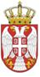 	Република СрбијаОСНОВНА ШКОЛА „КРАЉ ПЕТАР  I“        Ниш, Војводе Путника бр. 1	Број: : 610-1817/1-2-2018- 04        Датум: 03.12.2018. годинеИЗВОД ИЗ ЗАПИСНИКА Са седнице Шкослког одбора Основне школе „Краљ Петар I„ у Нишуодржане 03. 12. 2018. године у Наставничкој канцеларији са почетком у 18 часова  ОДЛУКЕ1. Донета Одлука о избору председника, заменика и записничара Школског одбора.2. Донета Одлука о усвајању записника са претходне седнице.	3. Донета Одлука о усвајању  Извештаја о успеху и дисциплини ученика на крају првог тромесечја у школској 2018/19. години;	4. Донета Одлука о  предлагање чланова Школског одбора  из реда представника локалне самоуправе у:( Стручни Актив за развојно планирање, Тим за самовредновање рада Школе, Тим за развој међупредметних компетенција ,Тим за обезбеђивање квалитета и развој Школе)  	-	5. Донета Одлука о доношењу Измена и допуна Годишњег плана рада школе за школску 2018/19. годину;	6. Донета Одлука о закључењу Анекса Уговора о регулисању међусобних права и обавеза директора Школе;	7. Донета Одлука о давању сагланости на предлог Савета родитеља на износ средстава који се прикупља од родитеља и одлучивање о коришћењу средстава прикупљених од родитеља на предлог Савета родитеља.								записничар								Лидија Цветковић